На территории Северной столицы вновь продлен особый противопожарный режим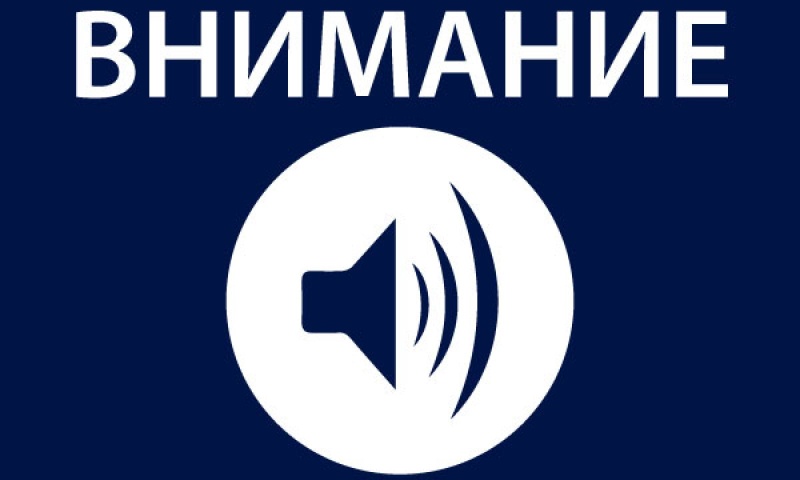 Губернатор Александр Беглов вновь подписал постановление о продлении действия особого противопожарного режима на территории Санкт-Петербурга до 5 июля 2020 года.В этот период запрещается посещение гражданами лесопарковых зон, городских лесов, за исключением работающих там специалистов.Также запрещается въезд транспортных средств в парки, лесопарковые зоны и городские леса. Исключение составляют транспортные средства, необходимые для ведения лесохозяйственной деятельности, а также для предупреждения и ликвидации пожаров.Кроме того, запрещается разведение огня, сжигание мусора и сухой растительности, проведение всех видов пожароопасных работ в городских лесах и на особо охраняемых природных территориях, в местах зеленых насаждений общего и ограниченного пользования.Без согласования с Главным управлением МЧС России по Санкт-Петербургу запрещено проведение любых огневых и других пожароопасных работ.Управление по Колпинскому району, ПСО Колпинского района